31 marzo LEGGI ATTENTAMENTE LA LEZIONE , COPIA SUL QUADERNO DI GRAMMATICA . CERCA DI MEMORIZZARE GLI AGGETTIVI DIMOSTRATIVI E RIPASSA I POSSESSIVI GLI AGGETTIVI DIMOSTRATIVI GLI  AGGETTIVI DIMOSTRATIVI INDICANO LA POSIZIONE NELLO SPAZIO DI UNA COSA-  PERSONA -ANIMALE RISPETTO A CHI STA PARLA O ASCOLTA COME GLI ALTRI AGGETTIVI CONCORDANO CON IL NOME A CUI SI RIFERISCONO NEL GENERE E NEL NUMERO 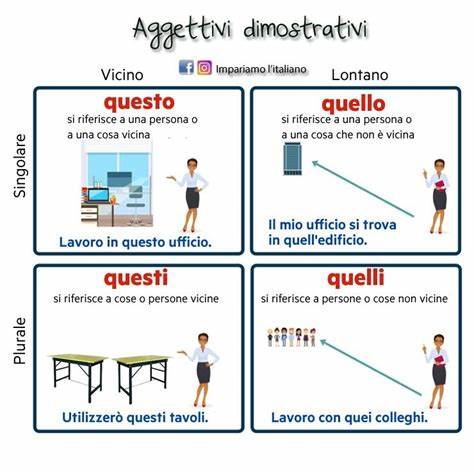 
COME SI USANO GLI AGGETTIVI DIMOSTRATIVI? 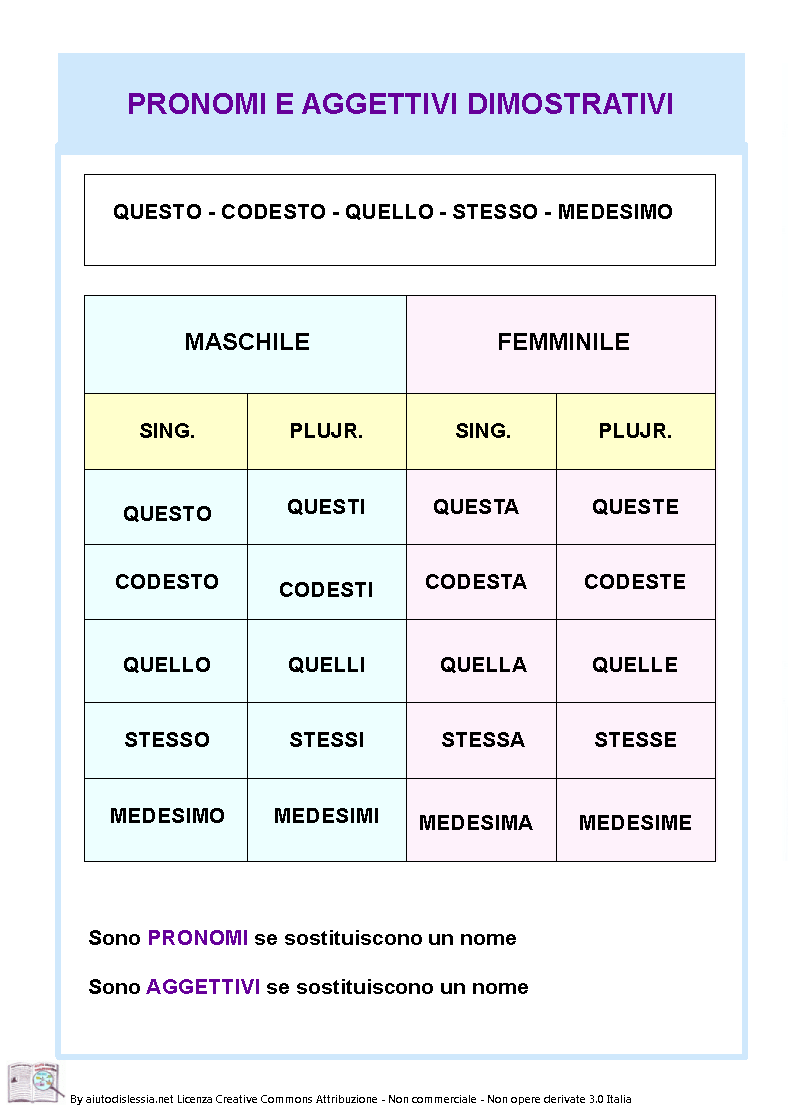 QUESTO  INDICA PERSONA-ANIMALE-COSA  VICINI NELLO SPAZIO E NEL TEMPO  A CHI PARLA Es.: questa mela è succosa, questo mese è appena terminato, questi esercizi sono noiosi. QUELLO  INDICA PERSONA -ANIMALE-COSA LONTANI DA CHI PARLA E DA CHI ASCOLTA Esempi : quella ragazza è mia cugina, quegli alberi sono dei pioppi, quei palazzi sono altissimi CODESTO  INDICA PERSONA-ANIMALE -COSA VICINI A CHI ASCOLTA MA LONTANI DA CHI PARLA ..è poco usato, tranne che in Toscana e nel linguaggio burocratico ( leggi, amministrazione, documenti ufficiali) Esempi: codesto pacco è pesante , non ripetere mai codeste parole!!!STESSO- MEDESIMO-  TALE   SONO AGGETTIVI DIMOSTRATIVI E SIGNIFICANO UGUALE- IDENTICO ATTENZIONE : QUESTO E QUELLO DAVANTI AI NOMI CHE INIZIANO PER VOCALE PERDONO LA VOCALE FINALE  Quest’arancia- quell’attrice- quest’anno- quell’albero  ESEGUI  L’ESERCIZIO  ( puoi lavorare su questo file e poi inviare a soniabaratella1971@libero.it Sottolinea gli aggettivi dimostrativi nelle frasi Quegli alberi sono malati, dovranno essere abbattuti.A chi appartiene questo diario? L’ho trovato su quel banco. Non mi piacciono affatto codeste tue arie da sbruffone . Vedi quei ragazzi laggiù? Sono i miei compagni di calcio.Ricordo con nostalgia quelle giornate trascorse insieme in montagna. Dove sono finiti quegli zoccoli di legno che ho comprato al mare?Inventa una frase con questo-queste-questi -questa – quello-quella-quei quelle